РЕСПУБЛИКА КРЫМБЕЛОГОРСКИЙ РАЙОНАДМИНИСТРАЦИЯ ВАСИЛЬЕВСКОГО СЕЛЬСКОГО ПОСЕЛЕНИЯПОСТАНОВЛЕНИЕ 15.11.2019                                                  с. Васильевка				№212Об отмене постановления Васильевского сельского поселения от 13.09.2017 № 181 «О создании комиссии по улучшению инвестиционного климата в муниципальном образовании Васильевское сельское поселение Белогорского района Республики Крым»В соответствии с Федеральным законом от 06.10.2003 г. № 131-ФЗ «Об общих принципах организации местного самоуправления в Российской Федерации», Федеральным законом от 25.02.1999 г. № 39-ФЗ «Об инвестиционной деятельности в Российской Федерации, осуществляемой в форме капитальных вложений», постановлением Совета министров Республики Крым от 07.10.2014 г. № 368 «О порядке рассмотрения обращений инвесторов и заключения соглашений о реализации инвестиционных проектов на территории Республики Крым» (с изменениями и дополнениями), постановлением Совета министров Республики Крым от 16.11.2015 г. № 724 «О заключении инвестиционных соглашений в сфере капитального строительства на территории Республики Крым» (с изменениями и дополнениями), Уставом муниципального образования, Администрация Васильевского сельского поселения Белогорского района Республики Крым ПОСТАНОВЛЯЕТ:1. Постановление Васильевского сельского поселения от 13.09.2017 № 181 «О создании комиссии по улучшению инвестиционного климата в муниципальном образовании Васильевское сельское поселение Белогорского района Республики Крым» отменить.2. Обнародовать настоящее постановление на информационном стенде в здании администрации Васильевского сельского поселения, на официальном сайте Васильевского сельского поселения в информационно-телекоммуникационной системе «Интернет» .3.  Настоящее постановление вступает в силу со дня его подписания.Председатель Васильевского сельского совета-главаадминистрации Васильевского сельского поселения                                        В.Д. Франгопулов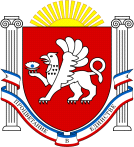 